Español 1A						Me llamo _______________________Capítulo 2: Los pasatiempos			Hoy es ________________________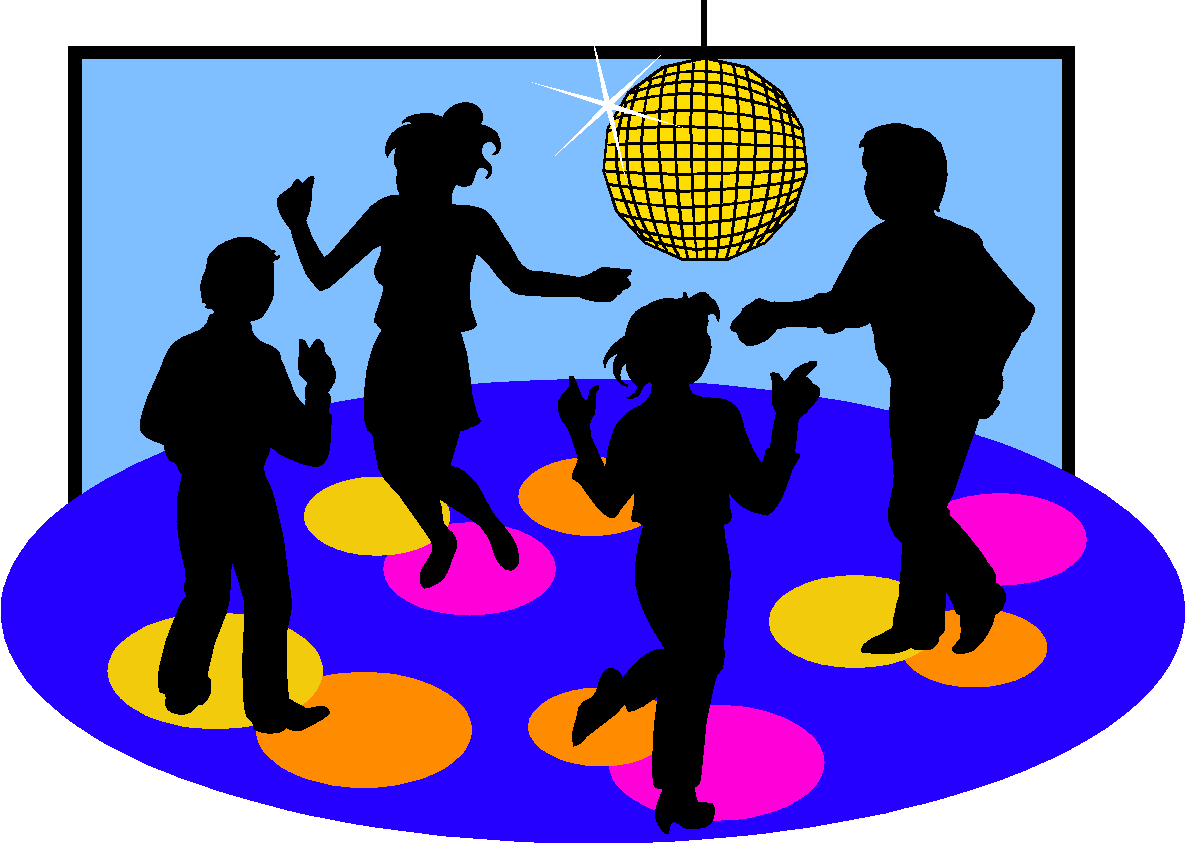 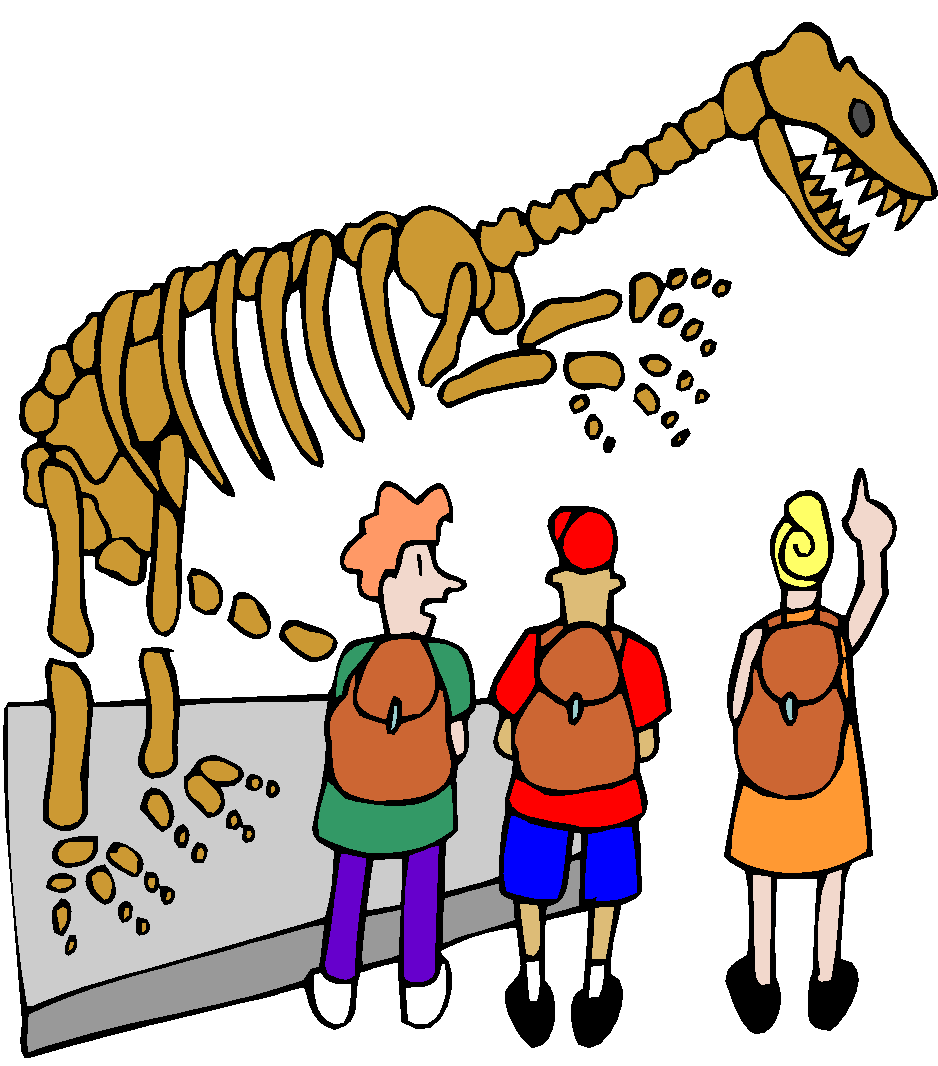 ¡MAS  PASATIEMPOS!But we do more than just what we learned yesterday.  Below there are different pastimes that many people like to do during their free time.Grupo 2: (las actividades con el verbo «ir»)Escribe en español: ( Me gusta…)1 I like to go to parties on Saturday night. ___________________________________________________________2 I like to go on vacation with my family.___________________________________________________________3 I like to go to concerts in the summer .___________________________________________________________4 I like to take a walk on the beach in the summer. ___________________________________________________________1. ir al cineTo go to the movie theatre2. ir al teatroTo go to the theatre3. ir al museoTo go to the museum4. ir a la playaTo go to the beach5. ir al centro comercialTo go to the mall6. ir a los clubs del colegioTo go to school clubs7. ir al conciertoTo go to a concert8. ir a una discotecaTo go to a club9. ir al partido de fútbolTo go to a soccer game10. ir al café To go to a café11. ir de comprasTo go shopping12. ir de vacaciones      ir a parques de atraccionesTo go on vacationTo go to an amusement park13. ir a una fiestaTo go to a party